Dit kan ik 
eind 4A blok 2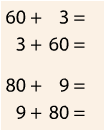 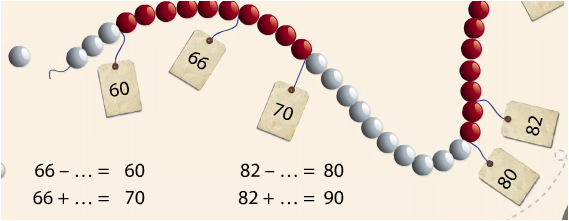 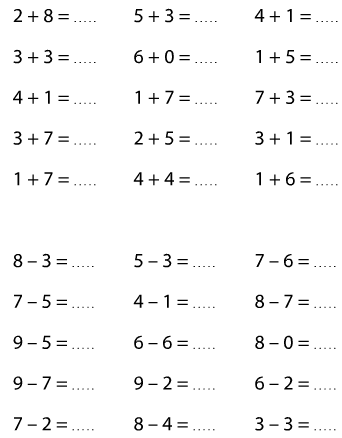 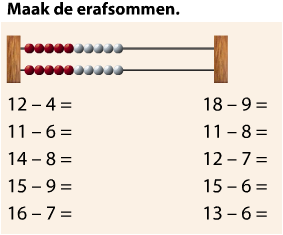 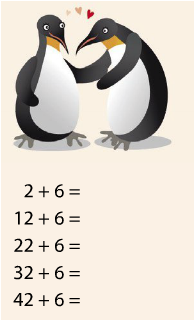 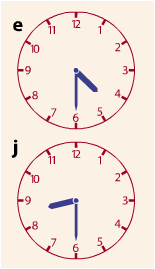 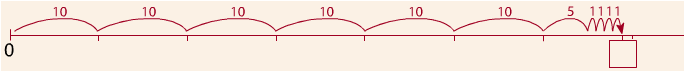 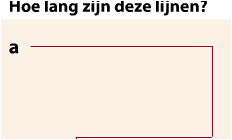 